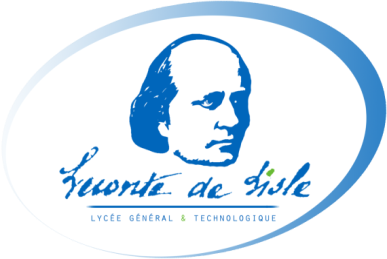   Le candidat se présente seul :  Le candidat est un groupement d’entreprises : conjoint		OU		 solidaireEn cas de groupement conjoint, le mandataire est solidaire : NON		OU		 OUILe mandataire devra fournir, si le groupement est désigné attributaire, un document d’habilitation par les autres membres du groupement et précisant les conditions de cette habilitation.Interdictions de soumissionner Le candidat individuel, ou chaque membre du groupement, déclare sur l’honneur :n’entrer dans aucun des cas d’exclusion de plein droit prévu aux articles L. 2141-1 à L. 2141-5, et L. 2141-7 à L. 2141-11 du Code de la Commande Publique (*) ;Afin d’attester que le candidat individuel, ou chaque membre du groupement, n’est pas dans un de ces cas d’interdiction de soumissionner, cocher la case suivante : (*) Dans l’hypothèse où le candidat ou l’un des membres du groupement est admis à la procédure de redressement judiciaire, son attention est attirée sur le fait qu’il lui sera demandé de prouver qu’il a été habilité à poursuivre ses activités pendant la durée prévisible d’exécution du marché public.Fournir la copie de l’ extrait d’immatriculation au répertoire des métiers ou au registre du commerce et des sociétés datant de moins de 6 mois, ou à défaut, un avis de situation au répertoire SIRENE de moins de 6 mois ou un document équivalent notamment lorsque le candidat est étranger Compléter les cadres ci-après  Le candidat se présente seul :  Le candidat est un groupement d’entreprises :0 – candidatureCONDITIONS DE PARTICIPATIONConsultation N°MAPA/2019/2/INFOMARCHE à BON DE COMMANDEFourniture DE MATERIELS ET D’EQUIPEMENTS INFORMATIQUES A – Présentation du candidatNom CommercialDénomination socialeN°SIRETCourriel TéléphoneAdresseMANDATAIREMANDATAIRENom CommercialDénomination socialeN°SIRETCourriel TéléphoneAdresseCO TRAITANT 1CO TRAITANT 1Nom CommercialDénomination socialeN°SIRETCourriel TéléphoneAdresseCO TRAITANT 2CO TRAITANT 2Nom CommercialDénomination socialeN°SIRETCourriel TéléphoneAdresseB – ENGAGEMENTS DU CANDIDAT  INDIVIDUEL OU DE CHAQUE MEMBRE DU GROUPEMENTC – APTITUDE A EXERCER l’activité PROFESSIONNELLE D – CAPACITÉ ÉCONOMIQUE ET FINANCIÈRE, CAPACITÉS TECHNIQUES ET PROFESSIONNELLES Chiffre d’affaires GlobalChiffre d’affaires dans les domaines d’activité faisant l’objet du marché2016 : 2017 : 2018 : 2016 : 2017 : 2018 : Effectifs moyens annuels et importance du personnel d’encadrementEffectifs moyens annuels et importance du personnel d’encadrementIndication des titres d’études et professionnels du candidat ou des cadres de l’entreprise, et notamment des responsables des services de même nature que celle du marché publicIndication des titres d’études et professionnels du candidat ou des cadres de l’entreprise, et notamment des responsables des services de même nature que celle du marché publicPrésentation d’une liste des services similaires exécutés prouvées par des attestations ou à défaut, par une déclaration sur l’honneur du dirigeant du candidatPrésentation d’une liste des services similaires exécutés prouvées par des attestations ou à défaut, par une déclaration sur l’honneur du dirigeant du candidatDescription de l’outillage, du matériel et de l’équipement techniqueDescription de l’outillage, du matériel et de l’équipement techniqueMandataire – Co traitant 1  :Mandataire – Co traitant 1  :Chiffre d’affaires GlobalChiffre d'affaires dans les domaines d’activité faisant l’objet du marché2016 : 2017 : 2018 : 2016 : 2017 : 2018 : Effectifs moyens annuels et importance du personnel d’encadrementEffectifs moyens annuels et importance du personnel d’encadrementIndication des titres d’études et professionnels du candidat ou des cadres de l’entreprise, et notamment des responsables des services de même nature que celle du marché publicIndication des titres d’études et professionnels du candidat ou des cadres de l’entreprise, et notamment des responsables des services de même nature que celle du marché publicPrésentation d’une liste des services similaires exécutés prouvées par des attestations ou à défaut, par une déclaration sur l’honneur du dirigeant du candidat ou du membre concerné en cas de groupementPrésentation d’une liste des services similaires exécutés prouvées par des attestations ou à défaut, par une déclaration sur l’honneur du dirigeant du candidat ou du membre concerné en cas de groupementDescription de l’outillage, du matériel et de l’équipement techniqueDescription de l’outillage, du matériel et de l’équipement techniqueCo traitant 2  :Co traitant 2  :Chiffre d’affaires GlobalChiffre d'affaires dans les domaines d’activité faisant l’objet du marché2016 : 2017 : 2018 : 2016 : 2017 : 2018 : Effectifs moyens annuels et importance du personnel d’encadrementEffectifs moyens annuels et importance du personnel d’encadrementIndication des titres d’études et professionnels du candidat ou des cadres de l’entreprise, et notamment des responsables des services de même nature que celle du marché publicIndication des titres d’études et professionnels du candidat ou des cadres de l’entreprise, et notamment des responsables des services de même nature que celle du marché publicPrésentation d’une liste des services similaires exécutés prouvées par des attestations ou à défaut, par une déclaration sur l’honneur du dirigeant du candidat ou du membre concerné en cas de groupementPrésentation d’une liste des services similaires exécutés prouvées par des attestations ou à défaut, par une déclaration sur l’honneur du dirigeant du candidat ou du membre concerné en cas de groupementDescription de l’outillage, du matériel et de l’équipement techniqueDescription de l’outillage, du matériel et de l’équipement technique